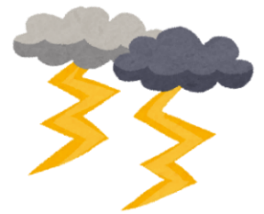 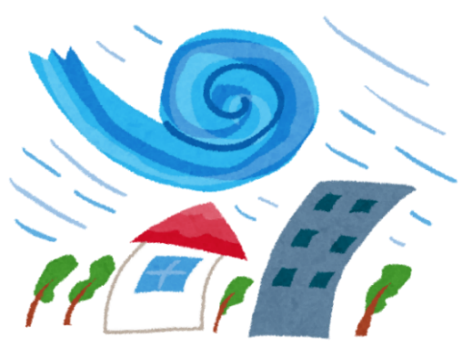 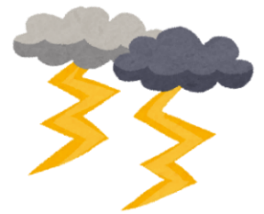 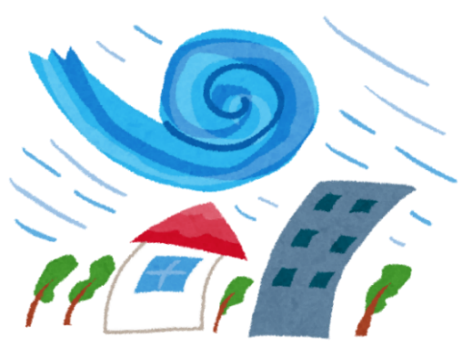 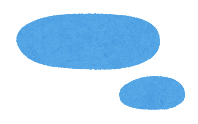 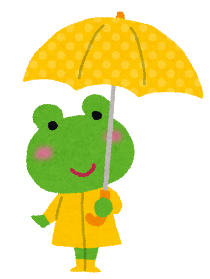 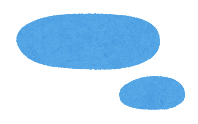 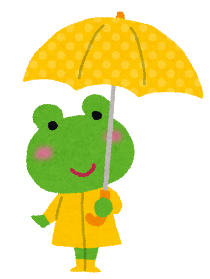 ○か×１でんでいると、しがふってきた。ならまだである。２やはとじく、にさいがいをすることはできない。３がふってきけんなので、じょうぶなにひなんする。４んでいるのはがふっていないが、がいにおおわれているので、びをやめた。５でんでいると、かみなりがり、がふりしたので、きなのでりをした。６けいほうはよりもきけんである。７がふりめてから、のがするまでには、１かかる。８のにひなんすればである。９けいかいレベル1と、けいかいレベル5では、けいかいレベル1のほうがきけんである。10けいかいレベル3は、おりやのななどがひなんしめる。え１×のはにこります。しでもがふってきたらすぐにから、からはなれましょう。２×テレビやラジオのなどで、あるはがかのうです。がされるはにしっかりじょうほうをし、にすごしましょう。３×はがれこむことがあるため、きけんです。４○のでがふると、でにするときがあります。がいるでがふっていなくても、にはしましょう。５×かみなりはいにちるかのうせいがいので、のはきけんです。やのにひなんしましょう。６○そのとおりです。しかしがされたにものじょうきょうににしましょう。７×にすることもあります。にいるときにがふってきたら、からはなれてなにひなんしましょう。８×からあふれたがれてきたり、やがけがくずれるもあります。のといっしょに、のマップ（ハザードマップ）などをて、なをかくにんしましょう。９×けいかいレベル5がきけんなです。10○ひなんにがかかるとそのつきそいのはひなんをしましょう。そののは、ひなんのじゅんびをえましょう。